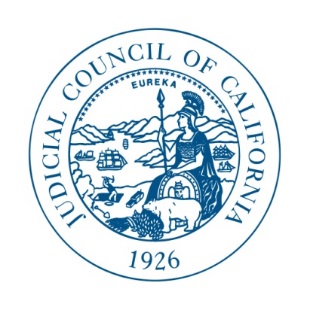 JUDICIAL COUNCIL OF CALIFORNIA455 Golden Gate Avenue . San Francisco, CA 94102-3688Telephone 415-865-4200 . Fax 415-865-4205 . TDD 415-865-4272NOTICE OF INTENT TO AWARDEnvironmental Services ConsultantsRFq# REFM-2016-03-MSJuly 28, 2016______________________________________________________________________It is the intent of Judicial Council of California, Real Estate Facilities Management, to enter into a contract with the following firms for services set forth in the Request for Proposal.  Alta Environmental & Safety Consultants  Amec Foster Wheeler  Bureau Veritas North America, Inc.  Converse Consultants  Fugro Consultants, Inc.  Geoncon Incorporated  NCE Engineering & Environmental Services  Ninyo & Moore  Professional Service Industries, Inc. (PSI)   Rincon Consultants   TerraconFinal selection is pending contract negotiations.We would like to extend our sincere thanks for the participation of submitting teams.